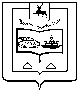 Протокол публичных слушаний  по рассмотрению проекта «Генеральный план Капустихинского сельсовета Воскресенского муниципального района Нижегородской области»Место и время проведения публичных слушаний:	- деревня Капустиха : 17 марта 2014 года в 17.00 часов в здании Капустихинского  сельского клуба улица Клубная дом 1 А ( деревни Чухломка, Капустиха, Усиха, Богданово)  	-  Способ информирования общественности: 	Материалы проекта Генерального плана Капустихинского сельсовета размещены и на сайте администрации www.admvoskr.nnov.ru, информационные объявления о проведении публичных слушаний были размещены по населенным пунктам  на информационных щитах   	С материалами проекта Генерального плана все желающие могли ознакомиться в Капустихинского сельсовета по адресу: Нижегородская область Воскресенский район р.п. Воскресенское ул. Пушкина дом 65Председатель слушаний: Волкова Алла Владимировна  - глава  администрации Капустихинского сельсовета   Секретарь слушаний: Большакова Галина Васильевна- специалист администрации Капустихинского сельского поселения.Участники публичных слушаний:В публичных слушаниях приняли участие 77 человека: глава местного самоуправления Капустихинского сельсовета –Припорова Лима Федоровна;- архитектор Воскресенского района –Храмова Татьяна Максимовна- сотрудник  ООО Научно-исследовательского института  « Земля и город» -Крюков Сергей Владимирович;Предмет слушаний:  Рассмотрение проекта Генерального плана Капустихинского сельсовета ,разработанного ООО Научно-исследовательский институт «Земля и город»Основание для проведения публичных слушаний:	Публичные слушания проведены в соответствии с Конституцией Российской Федерации, Федеральным законом от 29.12.2004 № 191-ФЗ «О введении в действие Градостроительного кодекса РФ», Градостроительным кодексом РФ, Федеральным законом от 06.10.2003 года № 131-ФЗ «Об общих принципах организации местного самоуправления в Российской Федерации», Уставом Капустихинского сельсовета Воскресенского муниципального района Нижегородской области, Положением о публичных слушаниях на территории Капустихинского сельсовета Воскресенского муниципального района Нижегородской области, утвержденном решением сельского совета Капустихинского сельсовета от 02 июня 2010 года № 22, решением сельского совета  Капустихинского сельсовета от 03.02.2014 г. № 01 «О проведении публичных слушаний по проекту генерального плана  Капустихинского сельсовета». Повестка дня:Обсуждение проекта «Генеральный план Капустихинского сельсовета Воскресенского муниципального района Нижегородской области»Порядок проведения публичных слушаний:Выступления: 	Главы администрации Капустихинского сельсовета  Волкова А.В.;            Архитектора Воскресенского района Храмовой Т.М.;           Специалиста ООО Научно-исследовательского института «Земля и город» Крюкова С.В.Рассмотрение вопросов и предложений участников публичных слушаний.	По предложенному порядку проведения публичных слушаний – замечаний и предложений от участников слушаний не поступило.  Генеральный план  Капустихинского сельсовета разработан в 2013г. ООО Научно-исследовательский институт «Земля и город» в соответствии с муниципальным контрактом от 06.06.2013 г. №5-ГППЗ с отделом капитального строительства и архитектуры администрации Воскресенского муниципального района. Проект генерального плана муниципального образования  сельсовета выполнен с использованием подосновы М 1:25 000 и М 1:5 000 в электронном виде в формате.Глава администрации Капустихинского сельсовета  Волкова А.В. архитектор Воскресенского района Храмова Т.М. участников публичных слушаний с: 	-  проектом положений о территориальном планировании, содержащихся  в генеральном плане Капустихинского сельсовета и включающих в себя цели и задачи территориального планирования,  перечень мероприятий по территориальному планированию и указание на последовательность их выполнения;- проектами карт  (схем), на которых отображена информация,  предусмотренная частью 6 статьи 23 Градостроительного кодекса Российской Федерации. 	В ходе слушаний участникам слушаний было разъяснено, что Настоящий муниципальный правовой акт — Генеральный план Капустихинского сельсовета Воскресенского муниципального района Нижегородской области (далее — Генеральный план) — подготовлен на основании «Градостроительного кодекса Российской Федерации» от  29.12.2004 г. № 190-ФЗ., федерального закона от 06.10.2003 г. № 131-ФЗ.В соответствии с Градостроительным кодексом Российской Федерации настоящим Генеральным планом утверждены взаимосогласованные части:положения о территориальном планировании;карты территориального планирования.В положениях о территориальном планировании утверждены:цели и задачи территориального планирования;положения, касающиеся изменения границ территорий и земель;положения, касающиеся видов, назначения и наименования планируемых для размещения объектов капитального строительства местного значения и мероприятия по развитию систем транспортного, инженерно-технического и социального обслуживания населения;характеристики зон с особыми условиями использования территории;параметры функциональных зон и сведения о размещении в них объектов капитального строительства.В картах территориального планирования утверждены:функциональные зоны и параметры их планируемого развития;планируемое размещение тех объектов капитального строительства местного значения, для размещения которых статьей 49 Земельного кодекса Российской Федерации допускается резервирование земель и изъятие земельных участков для муниципальных нужд.Этапами реализации Генерального плана определены:первая очередь реализации — до конца 2018 года;расчетный срок реализации — с 2019 до конца 2033 года.В Генеральном плане даны предложения, по размещению объектов федерального и регионального значения.Генеральным планом устанавливаются границы функциональных зон и размещение планируемых объектов капитального строительства местного значения поселения.Главная цель Генерального плана — цель долгосрочного территориального планирования на перспективу: обеспечение условий для поступательного устойчивого развития сельсовета, которое заключается:в максимальном использовании культурного, ресурсного, пространственного и человеческого потенциала во имя благополучия всех граждан при соблюдении баланса интересов и справедливости, на основе активного взаимодействия органов власти, населения, инвесторов, застройщиков в соответствии с принципами функционирования гражданского общества;в сохранении и бережном использовании исторического и природного наследия территории;в последовательной реализации мероприятий Генерального плана на основе установленных целевых показателей как обязательств и ориентиров для достижения на различных этапах и регулярного публичного предъявления результатов реализации планов, показывающих реальную динамику приближения к установленным целевым показателям Генерального плана.Задачи территориального планирования:Совершенствование системы транспортной инфраструктуры общего пользования и системы общественного транспорта. Создание единого транспортного каркаса со смежными территориями и с прилегающими субъектами Федерации. Разделение структуры автомобильных дорог на дороги различных категорий.Модернизация систем инженерного обеспечения территорий, предусматривающая дифференцированный подход к технологическим схемам развития систем инженерной инфраструктуры на различных территориях. Выделение и «закрепление» инфраструктурного и природного каркаса территории. Выделение границ территорий историко-культурного наследия и природного комплекса. Установление границ зон с особыми условиями развития территории. Сохранение необходимых территорий для сельскохозяйственного производства, хранения и первичной переработки сельскохозяйственной продукции. В деревне Капустиха от участников публичных слушаний поступили следующие вопросы и предложения:Участник публичных слушаний Балякин А.А.: « Мой земельный участок под картошкой был раньше на сельских землях , теперь он будет в землях поселений, можно будет на нем построить сыну дом» Храмова Т.М. архитектор Воскресенского района : После утверждения генплана на землях поселения предназначенные под застройку можно будет выделять участки на индивидуальное малоэтажное строительство.     Других возражений, предложений и замечаний в ходе публичных слушаний не поступило. Председатель:
	В ходе проведения публичных слушаний были заслушаны мнения и рекомендации участников публичных слушаний. 	На поступившие в ходе обсуждения вопросы и предложения участников даны ответы и разъяснения разработчиками проекта.	Вопросы и предложения, высказанные в ходе публичных слушаний, отражены в протоколе. 	Учитывая выступления участников публичных слушаний решено, что предложенный проект Генерального плана Капустихинского сельсовета, соответствуют действующему законодательству Российской Федерации, существенных замечаний не имеется. ( или: предложения и замечаний участников публичных слушаний, поступивших в комиссию в письменном виде и содержащихся в протоколах публичных слушаний в приложении в сводной таблице)На основании вышеизложенного:1.Публичные слушания по проекту Генерального плана Капустихинского сельсовета Воскресенского муниципального района Нижегородской области считать состоявшимися. 2.Направить проект Генерального плана Капустихинского сельсовета Воскресенского муниципального района Нижегородской области главе местного самоуправления Капустихинского сельсовета для принятия решения. 3.Протокол публичных слушаний по рассмотрению проекта Генерального плана разместить на сайте администрации района.
Председатель публичных слушаний: _________________                      А.В.Волкова Секретарь публичных слушаний:     ________________                        Г.В. Большакова.    Список присутствующих на публичных слушаний  по рассмотрению проекта «Генеральный план Капустихинского сельсовета Воскресенского муниципального района Нижегородской области»17 марта 2014 года деревня Капустиха39 человекдеревня Чухломка26 человекдеревня Богданово7 человекдеревня  Усиха5 человек№Ф.И.О. год рождения Место проживания1Сабаев Николай Григорьевич 1961г.р.Д. Капустиха2Скворцов Николай Александрович  1940г.р.Д. Капустиха3Махова Галина Алексеевна 156 г.р.Д. Капустиха4Алешикин Виктор Васильевич 1930Г.р.Д. Капустиха5Аршинов Александр Иванович1938 г.р.Д. Капустиха6Шамарина Светлана Леонидовна1986 г.р.Д. Капустиха7Арефенв Федор Георгиевич 1958 г.р.Д. Капустиха8Овчинникова Евгения Александровна 1969 г.р.Д. Капустиха9Товокина Наталья Анатольевна1984 г.р.Д. Капустиха10Петухова Римма Константиновна 1940 г.р.Д. Капустиха11Крюков Владимир Валерьевич1959 г.р.Д. Капустиха12Грунцев Аркадий Юрьевич1969г.р.Д. Капустиха13Балякина Анна Валерьевна 1988 г.р.Д. Капустиха14Маслова Татьяна Васильевна 1972 г.р.Д. Капустиха15Маралова Ольга ВасильевнаД. Капустиха16Маралова Валентина Алексеевна 1948 г.р.Д. Капустиха17Арефьева Светлана Александровна 1979 г.р. Д. Капустиха18Овчинникова Надежда Яковлевна 1942 г.р.Д. Капустиха19Трошин Виталий Геннадьевич 1971 г.р.Д. Капустиха20Немчинов Александр Никандрович 1950 г.р. Д. Капустиха21Немчинов Валерий Никандрович 1961 г.р.Д. Капустиха22Забегин сергей Иванович1959 г.р.Д. Капустиха23Балякина Валентина Ивановна 1935 г.р. Д. Капустиха24Денисов Игорь Олегович 1962 г.р.Д. Капустиха25Баталов Анатолий Павлович 1932Д.Капустиха26Новикова Александра Владимировна 1950г.р.Д. Капустихп27Михеенко Галина Николаевна 1964 г.р.Д. Капустиха28Крюкова Наталья  Валерьевна 1976 г.р.Д. Капустиха29Курнышова Валентина Николаевна 1940 г.р.Д. Капустиха30Жигалова Нина Анатольевна 1960г.р. Д. Капустиха31Башилова Татьяна Владимировна 1964 г.р.Д. Капустиха32Балякин Александр Арсентьевич 01960 г.р.Д. Капустиха33Пахомова Ирина Юрьевна 1961 г.р.Д. Капустиха34Аршинова Елена Анатольевна 1964 г.р. Д. Капустиха35Калинин Василий Иванович 1962 г.р.Д. Капустиха36Аршинова Валентина Николаевна1960 г.р.Д. Капустиха37Горюнова Любовь Васильевна 1961 г.р.Д. Капустиха38Мешкова Рената Геннадьевна  1971 г.р. Д. Капустиха39Муратова Галина Ивановна 1949 г.р.Д. Капустиха40Полетаев Алексей Владимирович 1974 г.р.Д. Чухломка41Волгин Евгений Владимирович 1969 г.р.Д. Чухломка42Широков Павел Сергеевич 1972 г.р.Д. Чухломка43Буланова Вера Федоровна 1953 г.р.Д. Чухломка44Севирова Татьяна Алексеевна 1963 г.р.Д. Чухломка45Власова Светлана Николаевна 1982 г.р.Д. Чухломмка46Арефьева Галина Анатольевна1952 г.р.Д. Чухломка47Храмова Оксана Алексеевна 1977 г.р.Д. Чухломка48Маслова Тамара Алексеевна 1966 г.р. Д. Чухломка49Маслова Тамара Никандровна 1947 г.р.Д. Чухломка50Иванов Александр Александрович 1971 г.р.Д. Чухломка51Сметанина Галина Михайловна 1959 г.р. Д. Чухломка52Чигасова Татьяна Сергеевна 1974 г.р.Д. Чухломка53Шагина Ирина Сергеевна 1977 г.р. Д. Чухломка54Лебедева Лариса Николаевна 1965 г.р.Д. Чухломка55Баранова Ульяна Борисовна 1967 г.р.Д. Чухломка56Белякова Ольга Васильевна 1973 г.р.Д. Чухломка57Денисова Екатерина Олеговна 1974 г.р.Д. Чухломка58Горохова Нина Никандровна 1932 г.р. Д. Чухломка59Махотина Галина Федоровна 1966 г.р.Д. Чухломка60Артемьева Антонина Федоровна 1954 г.р.Д. Чухломка61Черепанова Галина Федоровна 1941 г.р.Д. Чухломка62Паршукова Таисья Александровна 1927 г.р.Д. Чухломка63Сизов Василий Константинович 1960 г.р.Д. Чухломка64Маланова Елена Георгиевна 1960 г.р.Д. Чухломка65Муратова Ольга Николаевна 1984 г.р.Д. Чухломка66Анкудинов Сергей Васильевич 1958 г.р.Д. Богданово67Жигалов Алексей Иванович 1927 г.р. Д. Богданово68Зайцева Зоя Алексеевна 1932 г.р. Д. Богданово69Васенев Александр Вячеславович 1975 г.р. Д. Богданово70Сорокина Мария Михайловна 1932 г.р. Д. Богданово71Морозова Вера Николаевна 1954 г.р.Д. Богданово72Шабаршина Анна Ивановна 1941 г.р. Д. Богданово73Сизова Зинаида Павловна 1936 г.р. Д. Усиха74Мясникова Валентина Константиновна  1939 г.р. Д. Усиха75Шабаршин Николай Васильевич 1950гр.Д. Усиха76Шабаршина Наталья  Васильевна 1977 г.р. Д. Усиха77Сизов Сергей Анатольевич 1971 г.р.Д. Усиха